Quarterly Stewardship EmailsMarch 2019Subject: Thank You for Changing Our Students’ Lives-HEADER: THANK YOU-Your contributions to the College of the Arts are advancing education and research in arts and creative industries. We appreciate you for changing the lives of our students.-PROFILE-[School of Art + Art History donors only]Brett Taylor 
Scholarship Recipient
School of Art + Art History | Drawing StudentBrett Taylor fuses biology and fine art to create images, models, sculptures, and illustrations that demonstrate a more comprehensive understanding of complex information.“This concentration spurs from my passion for biology as well as my childhood battle with cancer. During this tragic event, I came to the conclusion that medical and scientific processes are often clouded by scientific jargon that can be better understood with visual aids.”[School of Music donors only]Gabrielle Tordi
Scholarship Recipient
School of Music | Music Education Student“What I will take away from my studies at the College of the Arts is a deep passion for music and a newfound confidence in my ability to use it to change our world. I am more certain now than ever before about my decision to dedicate my life and future to this art. Music is a right, not a privilege, and all students should be given the opportunity to explore their potential in music and find their unique voice.”[School of Theatre + Dance & all other donors]Wildlin Pierrevil
Scholarship Recipient
School of Theatre + Dance | Musical Theatre Student“At UF, I've learned that my voice matters, my perspective is valid, and my experience is gold. I've learned to trust an instinct that I am actively honing, trust my ability, and trust my community for support and love to share. Musical theatre, to me, is the triathlon of performance—an arena that demands discipline and excellence onstage and off.”-FOOTER-Stay connected and see the impact of your giving. Sign up for the College of the Arts newsletter here. Link: https://visitor.r20.constantcontact.com/d.jsp?llr=zvejdb6ab&p=oi&m=1130687140537&sit=xis59yomb&f=d8ddb406-f65f-45e1-bad0-c4fff2d111ef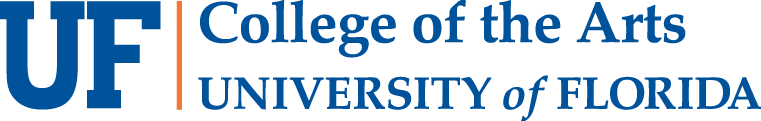 1389 Stadium RoadPO Box 115800Gainesville, FL 32611-5800